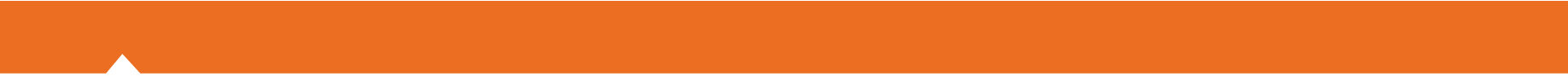 STATEWIDE MEDICAL AND HEALTH EXERCISELONG TERM CARE FACILITY OBJECTIVESHow To Use This Document: The purpose of this document is to provide sample objectives and capabilities for exercise planners to select from in designing their Statewide Medical and Health Exercise (SWMHE). These capabilities and their supporting objectives were identified based on the Multi-Year Training and Exercise Plan developed by CDPH. To access this document, please visit www.californiamedicalhealthexercise.comTo use this document, insert your agency/organization’s name in the bracketed text in the header that reads “INSERT NAME OF AGENCY/ORGANIZATION HERE”. Review the suggested capabilities and objectives and consider them as options to create an Exercise Plan that is tailored to the unique characteristics of your organization and community. According to the Federal Emergency Management Agency (FEMA), ten or fewer objectives are recommended for a functional exercise.APPLICABLE CAPABILITIESHPP Capability: Emergency Operations Coordination	Definition: Emergency operations coordination regarding healthcare is the ability for healthcare 	organizations to engage with incident management at the Emergency Operations Center or with 	on-scene incident management during an incident to coordinate information and resource 	allocation for affected healthcare organizations. This is done through multi-agency coordination 	representing healthcare organizations or by integrating this coordination into plans and protocols 	that guide incident management to make the appropriate decisions. Coordination ensures that the 	healthcare organizations, incident management, and the public have relevant and timely 	information about the status and needs of the healthcare delivery system in the community. This 	enables healthcare organizations to coordinate their response with that of the community 	response and according to the framework of the National Incident Management System (NIMS). HPP Capability: Medical Surge	Definition: The Medical surge capability is the ability to provide adequate medical evaluation and 	care during incidents that exceed the limits of the normal medical infrastructure within the 	community. This encompasses the ability of healthcare organizations to survive an all-hazards 	incident, and maintain or rapidly recover operations that were compromised.HPP Capability: Healthcare System Preparedness	Definition: Healthcare system preparedness is the ability of a community’s healthcare system to 	prepare, respond and recover from incidents that have a public health and medical impact in the 	short and long term. The healthcare system role in community preparedness involves 	coordination with emergency management, public health, mental/behavioral health 	providers, community and faith-based partners, state, local, and territorial governments to do the 	following:Provide and sustain a tiered, scalable, and flexible approach to attain needed disaster response and recovery capabilities while not jeopardizing services to individuals in the communityProvide timely monitoring and management of resourcesCoordinate the allocation of emergency medical care resources Provide timely and relevant information on the status of the incident and healthcare system to key stakeholdersPROPOSED OBJECTIVES OBJECTIVE ONEActivate the Nursing Home Incident Command System (NHICS) and relevant plans and policies within [insert amount of time] minutes upon notification of incident information that may affect normal operations. HPP Capability 1: Healthcare System Preparedness, HPP Capability 3: Emergency Operations CoordinationSample Task(s):Activate the emergency operations plan (EOP). Identify staffing needs and activate staff members as needed within [insert amount of time] of notification of a Mass Casualty Incident (MCI) and begin call-down procedures. Implement the Healthcare Coalition’s process to allocate resources, if any, and coordinate with emergency management and other response partners. Develop an Incident Action Plan (IAP), including operational periods, and conduct associated IAP meetings. OBJECTIVE TWOGather, organize, and document incident situation and resource information to maintain situational awareness, and share information horizontally and vertically with stakeholders. HPP Capability 3: Emergency Operations CoordinationSample Task(s):Implement information sharing processes that supports ongoing communication to inform [insert agency/organization] partners of operational status and resource needs. The Long Term Care Facility (LTCF) Incident Commander/Administrator submits a facility status report to [Insert relevant local emergency management authorities] within [Insert amount of time] hours of the start of the emergency. The healthcare facility, if appropriate, notifies local emergency authorities of available bed capacity and, if appropriate and allowable, surge bed capacity within [insert amount of time] of request. OBJECTIVE THREEIf the decision is made to evacuate or shelter in place, provide patients with at least a minimum standard of care according to internal protocols and procedures. HPP Capability 10: Medical SurgeSample Task(s):Identify the guidelines for crisis standards of care, including the effective allocation of scarce resources. Identify the appropriate legal authorities and protections for healthcare providers and institutions for implementation of crisis standards of care. OBJECTIVE FOURIn the event of an evacuation or shelter in place order, provide operational assistance to healthcare organizations located within the identified perimeter of the order. HPP Capability 10: Medical SurgeSample Task(s):Activate existing agreements or Memorandum of Understanding (MOU) with healthcare organizations. During the MCI, provide resource assistance to healthcare organizations and providers for evacuation and shelter in place operations. OBJECTIVE FIVEEnsure that procedures are in place to request mental/behavioral health support during medical surge incidents to staff, patients, and families. HPP Capability 10: Medical SurgeSample Task(s):Ensure that staff, patients, and family are provided a mental health screening and psychological first aid in the event of observable signs of compassion fatigue or trauma. Ensure that a contact list is provided of pre-identified resources that could provide mental/behavioral health support to staff, survivors, and family according to the incident. 